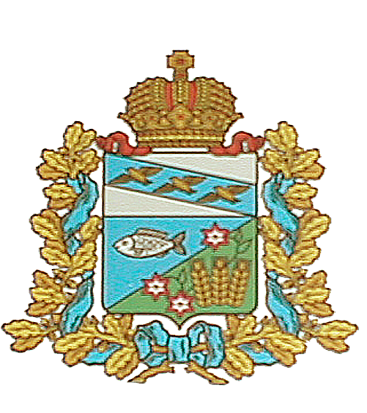 АДМИНИСТРАЦИЯСЕЙМСКОГО СЕЛЬСОВЕТАМАНТУРОВСКОГО РАЙОНАот  21 декабря 2018 года №107Об утверждении решения жилищной комиссииАдминистрации Сеймского сельсовета Мантуровскогорайона №2 от 21 декабря 2018 года «О снятии  с  учетав качестве нуждающихся  в улучшении жилищных условий гр. Пшеничных Инну Михайловну и членов её семьи»	Рассмотрев решение жилищной комиссии Администрации Сеймского сельсовета Мантуровского района №2 от 21 декабря 2018 года  «О снятии с учета  в качестве нуждающихся в улучшении жилищных условий  гр. Пшеничных Инну Михайловну и членов её семьи» Администрация Сеймского сельсовета Мантуровского района, Постановляет:	1. Утвердить решение жилищной комиссии Администрации Сеймского сельсовета Мантуровского района №2 от 21 декабря 2018 года  «О снятии с учета  в качестве нуждающихся в улучшении жилищных условий  гр. Пшеничных Инну Михайловну и членов её семьи».									2. На основании  п.1 пп.1  ст.56 Жилищного кодекса Российской Федерации снять  гр. Пшеничных Инну Михайловну и членов её семьи  в качестве нуждающихся  в улучшении жилищных условий.	3. Постановление вступает в силу со дня его подписания.Глава Сеймского сельсоветаМантуровского района                                                А.Н.Уколов